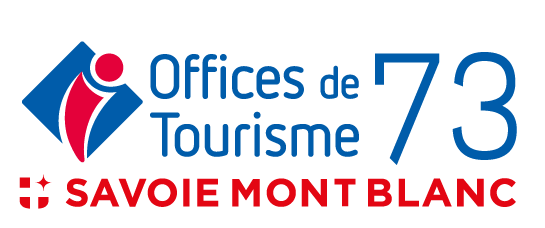 Pages tourisme durable des sites web des offices de tourisme – août 2022Des écogestes internes aux démarches de territoires, les offices de tourisme valorisent sur leurs sites leurs actions en faveur d’un tourisme plus durable.En SavoieArêches-Beaufort : https://www.areches-beaufort.com/decouvrir/notre-engagement-eco-responsable/Les Arcs Bourg Saint Maurice : https://www.lesarcs.com/destination-responsable.htmlLa Rosière : https://www.larosiere.net/developpement-durable/La Toussuire : https://la-toussuire.com/decouvrez-la-station/lavenir-durable-de-la-toussuire/Les Menuires : https://lesmenuires.com/fr/developpement-durableLes Saisies : https://www.lessaisies.com/environnement-au-coeur-de-nos-preoccupations.htmlSaint François Longchamp : https://www.saintfrancoislongchamp.com/station-de-ski-famille-et-bien-etre/flocon-vert/Val d’Isère : https://www.valdisere.com/respect-de-lenvironnement/Ailleurs en FranceLe Grand Bornand : https://www.legrandbornand.com/versant-durable.htmlLyon : https://www.lyon-france.com/je-decouvre-lyon/lyon-tourisme-responsableLe Boulou : http://www.tourisme-leboulou.fr/pratique/l-office-de-tourisme-de-la-culture-du-boulou/tourisme-developpement-durableRochefort-Océan : https://www.rochefort-ocean.com/l-office-de-tourisme/developpement-durableAix-en-Provence : https://www.aixenprovencetourism.com/a-propos-de-nous/politique-developpement-durable/Bassin d’Arcachon : https://www.arcachon.com/espace-pro/developpement-durable/Montpelliers : https://www.montpellier-tourisme.fr/Preparer-Reserver/Decouvertes/Soyez-un-eco-voyageur-responsable/Decouvrez-les-engagements-de-votre-office-de-tourisme